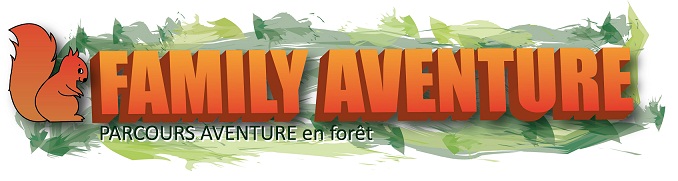 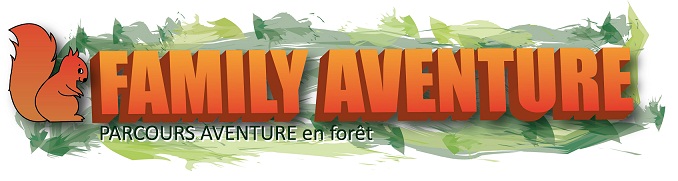 DEMANDE DE DEVIS N°2018/Nom de l’établissement :Nom du responsable de la sortie : Adresse : Code postal /ville : Tel : Mail :Date de la sortie : Heure de démarrage de l’activité : Heure de fin d’activité : Merci de compléter les champs manquants si nécessaire.    La réservation sera effective dès lors réception du devis signé avec la mention « bon pour accord » accompagné d’un chèque d’acompte d’environ 30 % de la somme total, à l’adresse : Family Aventure, Lieu dit Ouillas - 43110 / Aurec sur Loire.. Le solde sera réglé le jour de la sortie ou par mandat administratif sur simple demande d’un RIB.-La tranche tarifaire peut être révisé sur la facture en fonction du nombre de participant le jour de votre sortie.- En cas d’annulation ou modification de l’effectif, vous devrez nous en informer au moins 24h à l’avance.-Si vous venez à la journée, vous avez la possibilité de choisir une activité proposée ci dessus en suppléments ou d’organiser une balade autour du parc sur le parcours de santé (2 km), d’utiliser le terrain de foot ou de volley ainsi que les jeux d’enfants. (Gratuit)-Dans ce cas-là, vous pouvez former 2 groupes. Un premier groupe fera les parcours dans les arbres le matin pendant que le deuxième groupe pratique une autre activité. Inversion des groupes l’après-midi.*Pour un encadrement optimal, nous recommandons un accompagnement des enfants sur les parcours par des adultes responsables de votre établissement (gratuit) à raison de :   -Pour les enfants de 3 à 5 ans : 1 adulte pour 8 enfants (Accès aux 3 parcours verts en ligne de vie continue) 2H    -Pour les enfants de 6 à 10 ans : 1 adulte pour 10 enfants (Accès aux 6 parcours verts et bleus en ligne de vie continue) 2H   -Pour les jeunes de 11 à 15 ans : La surveillance au sol est suffisante. (Accès à 13 parcours avec sécurité Clic It) 3HPrévoyez une tenue de sport qui ne craigne pas d’être salie (basket et survêtement ou short), des gants pour ceux qui le désir, ainsi qu’un pull –over et une veste de pluie en cas de météo incertaine.Si acceptation du devis : Cachet de l’établissement et Mention « bon pour accord » + signature					TRANCHE D’AGEParcours AcrobatiqueTARIFS15 à 19 pers   20 à 39 pers    40 et +NOMBRES DE PERSONNESTOTAL TTC3 à 5 ans (les 3 premiers parcours)     9€              8€             7€6 à 10 ans (les 7 premiers parcours)    12€             11€           10€11 à 15 ANS (13 parcours)    15€             14€           13€16 ANS et + (13 parcours)    18€             17€           16€* Accompagnateurs (enfants) pratiquant l’activité10€ ou *0€Autres activités ou suppléments20 pers. et +Tarif uniqueSans parcours       Avec parcoursSaut Pendulaire Géant (1 saut) dès 10 ans       12€                     10€Escape Game (1h30) dès 8 ans       10€                       8€FOOT ou frisbee GOLF (1h30) dès 7ans         4€                       3€ Chasse au trésor (1h30) dès 3 ans         4€                       2€Parcours sécurisé par des filets (1h) dès 3 ans     4€                   InclusTOTAL/